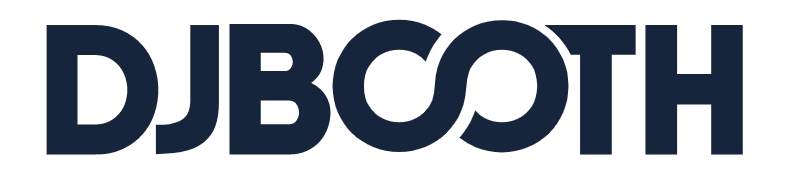 April 10, 2020https://djbooth.net/features/2020-04-10-2kbaby-interview-pregame-rituals-new-music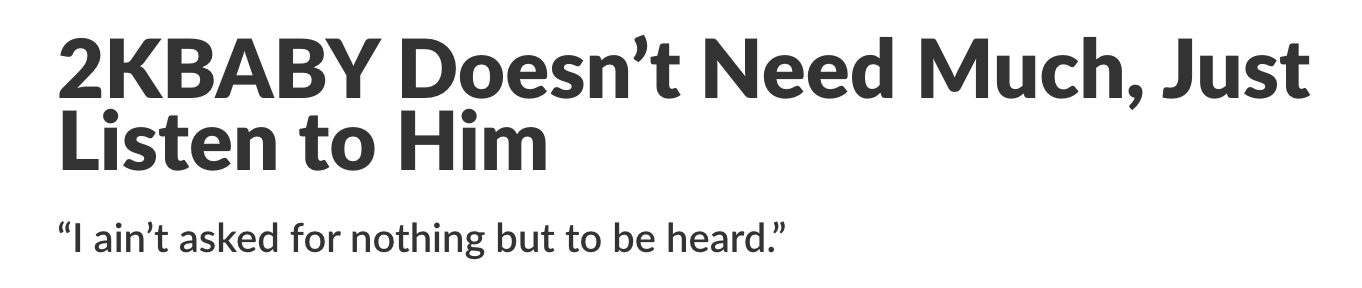 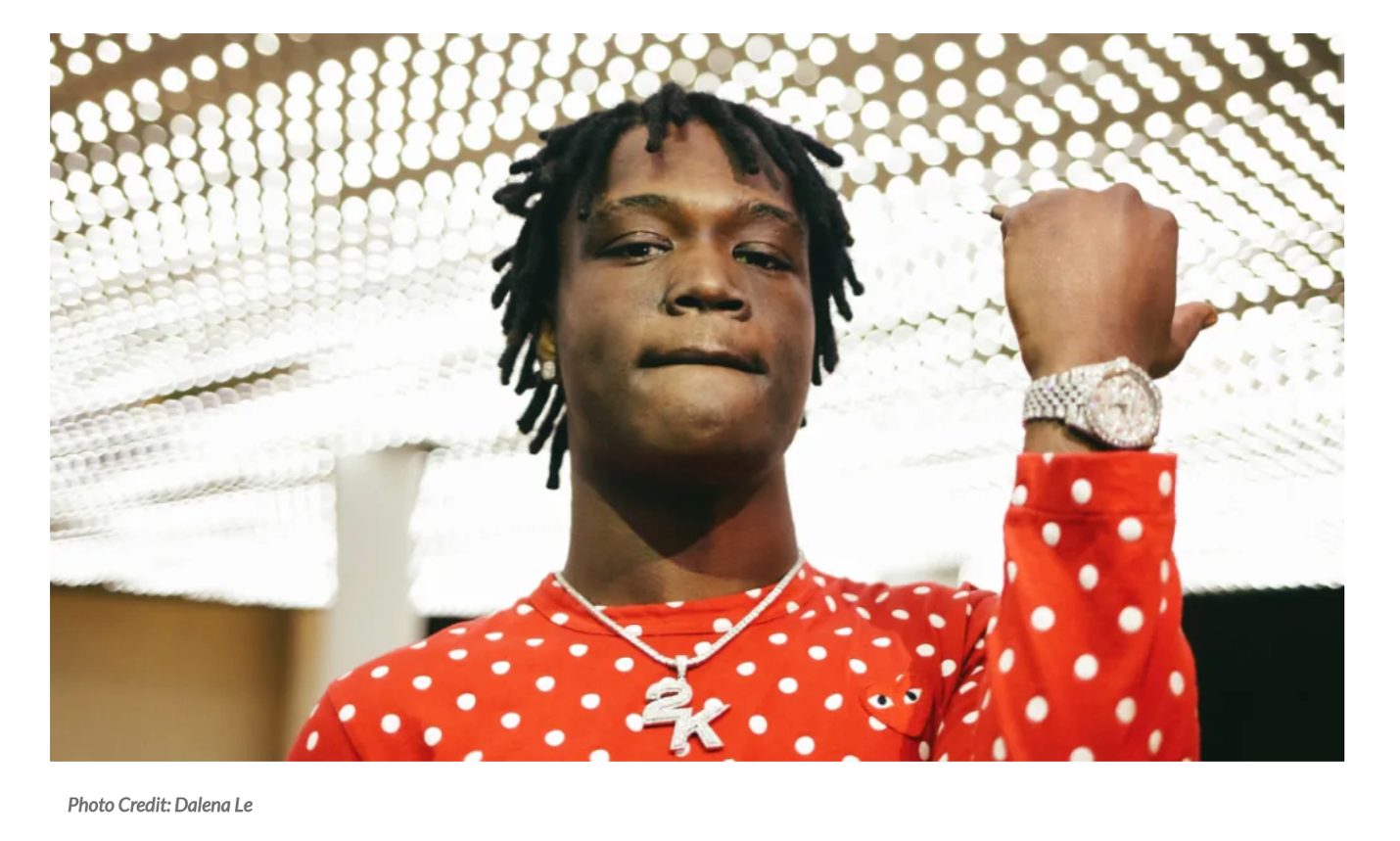 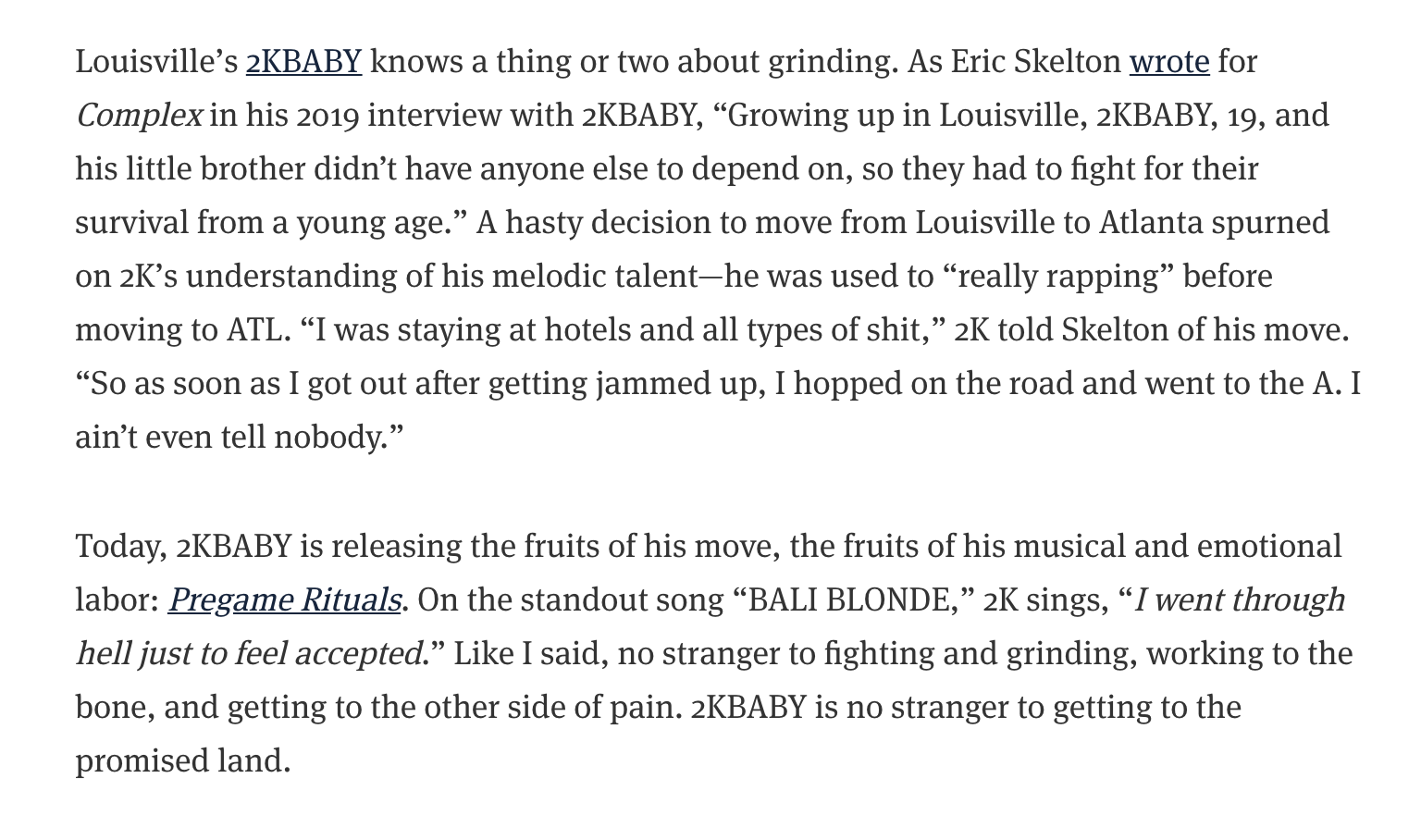 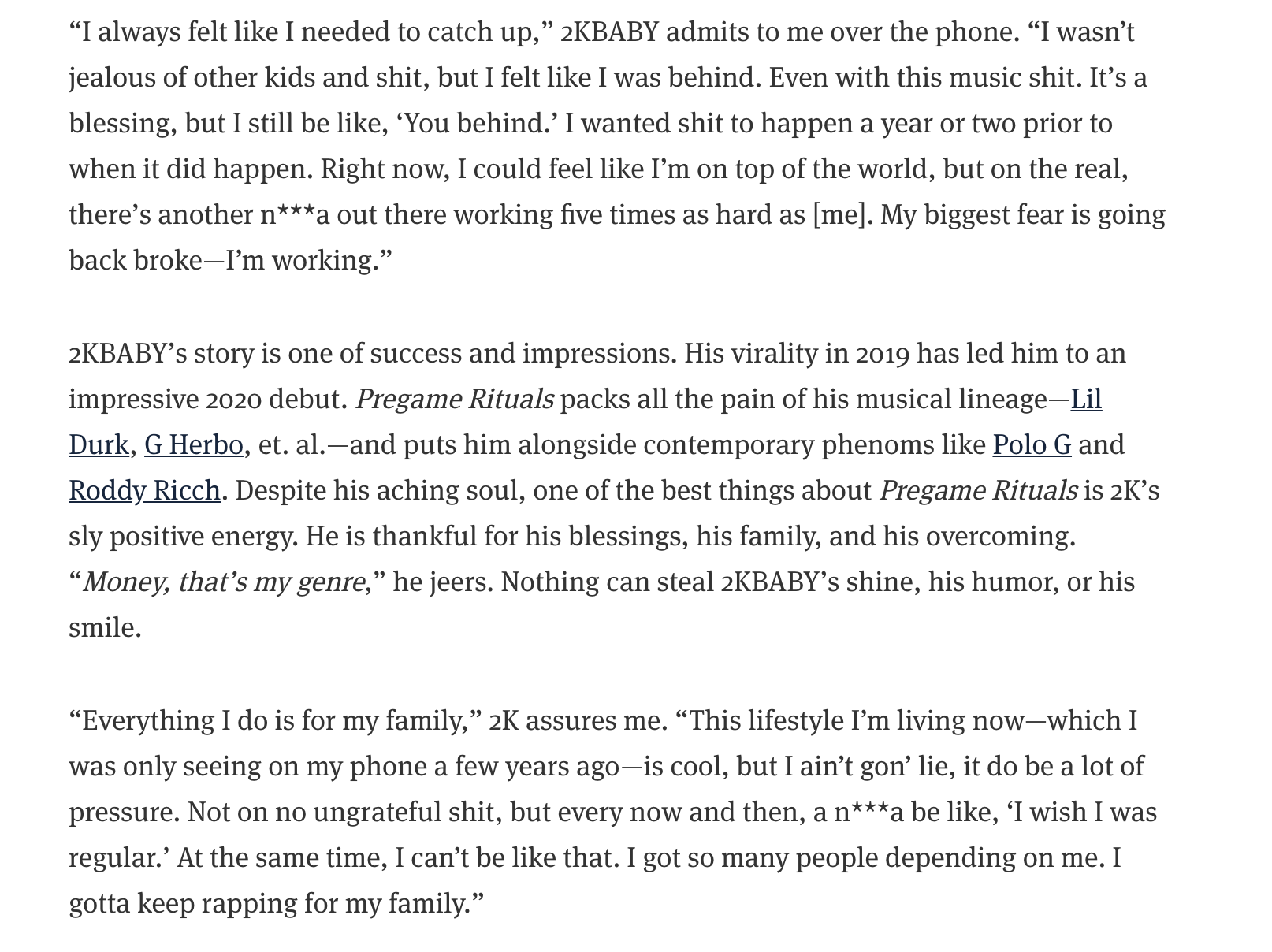 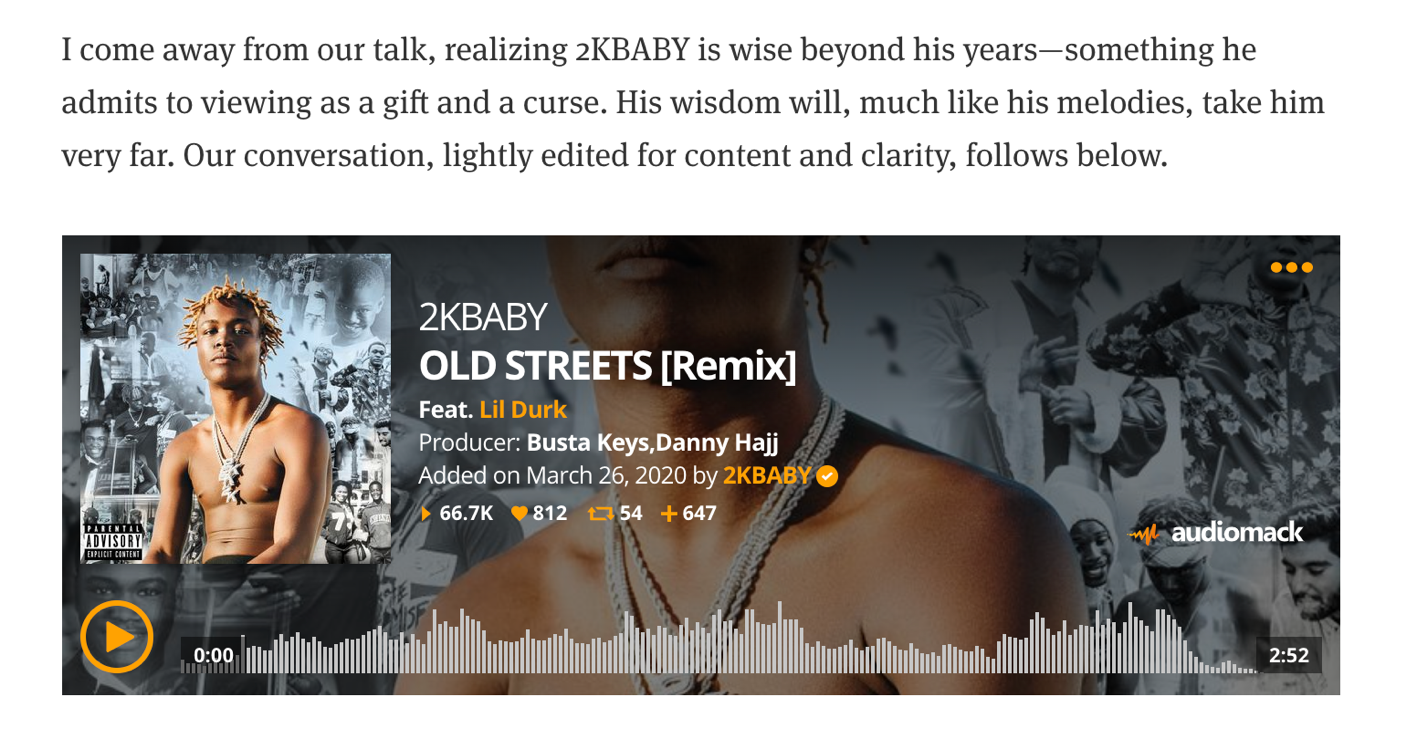 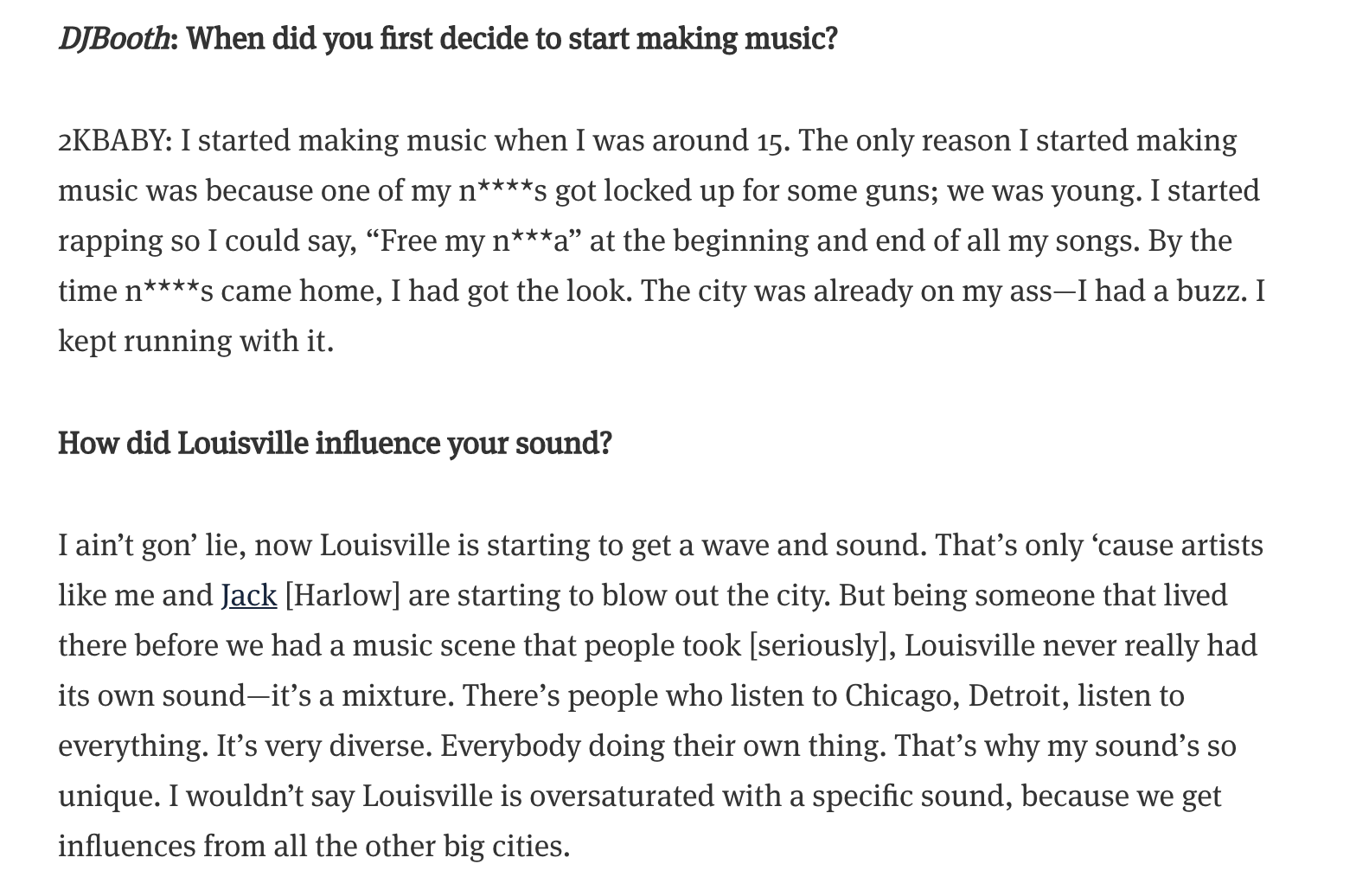 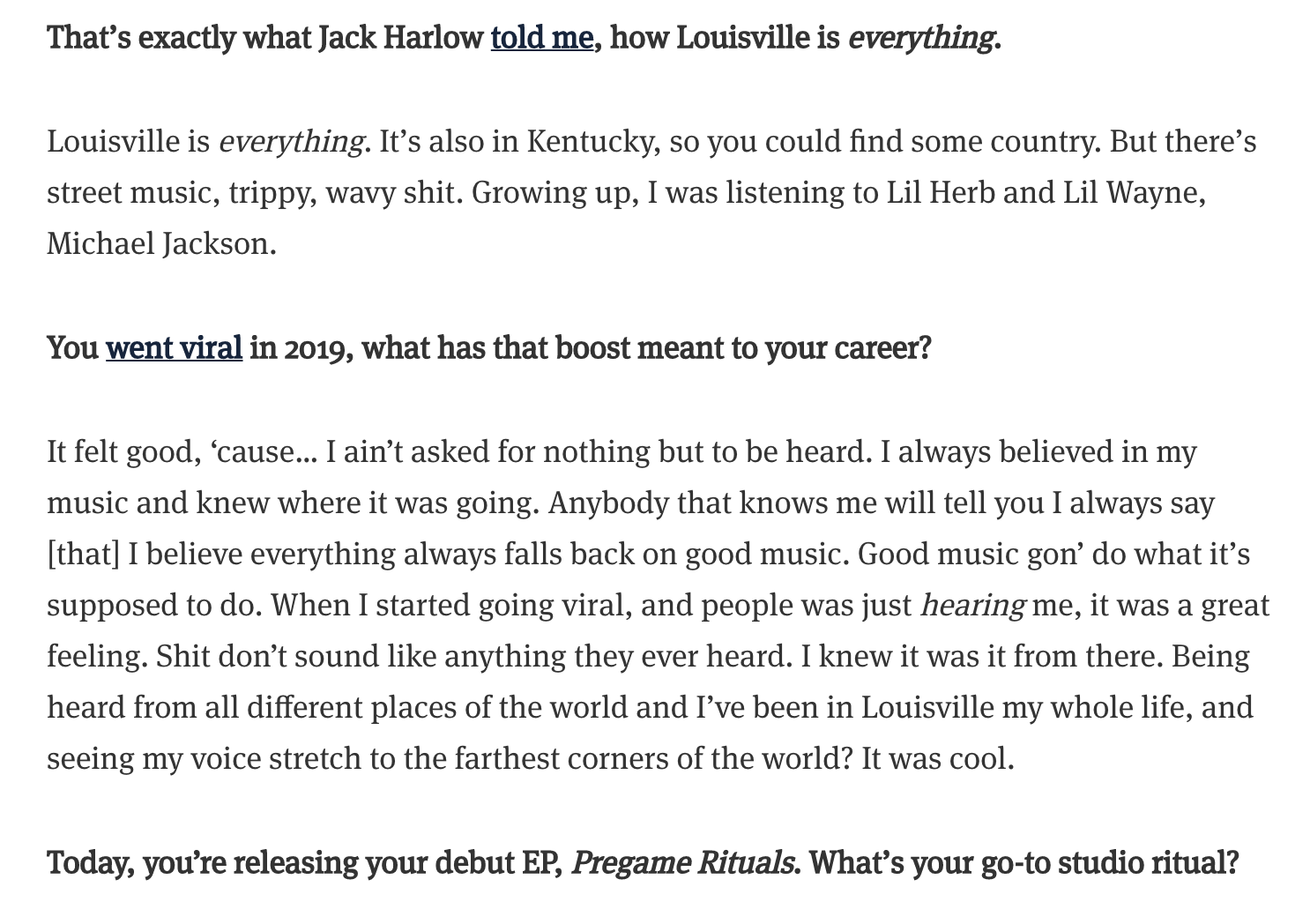 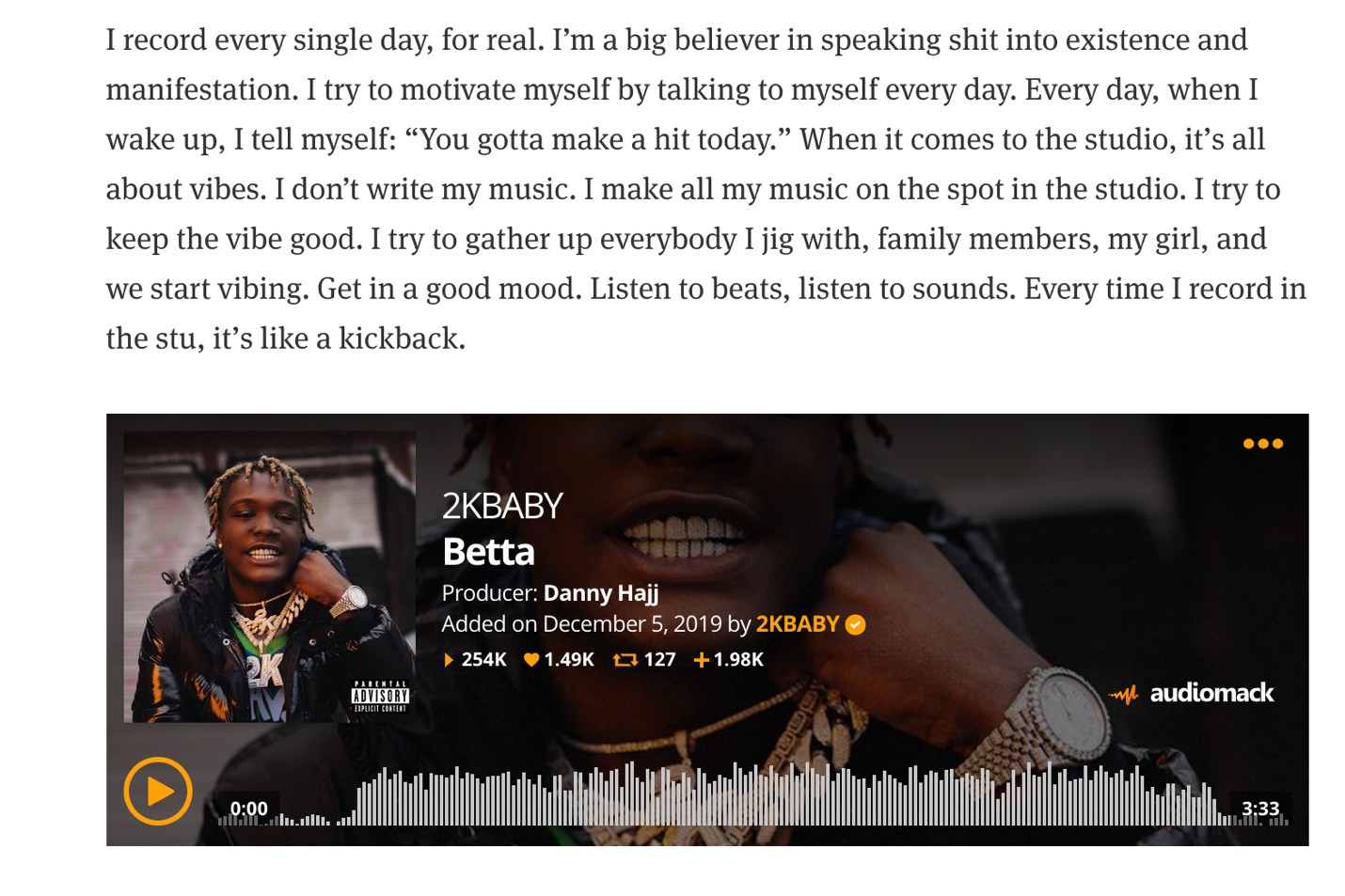 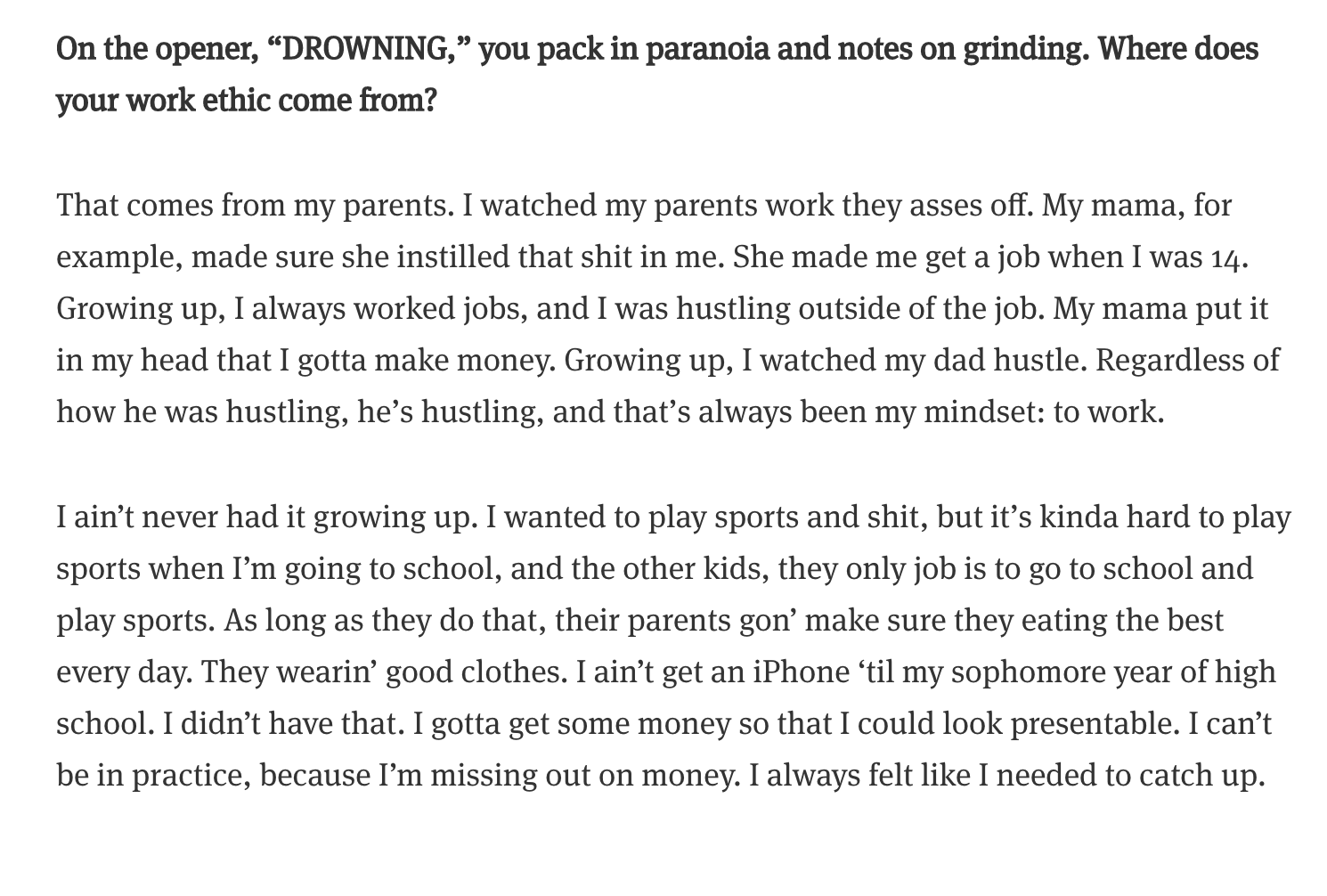 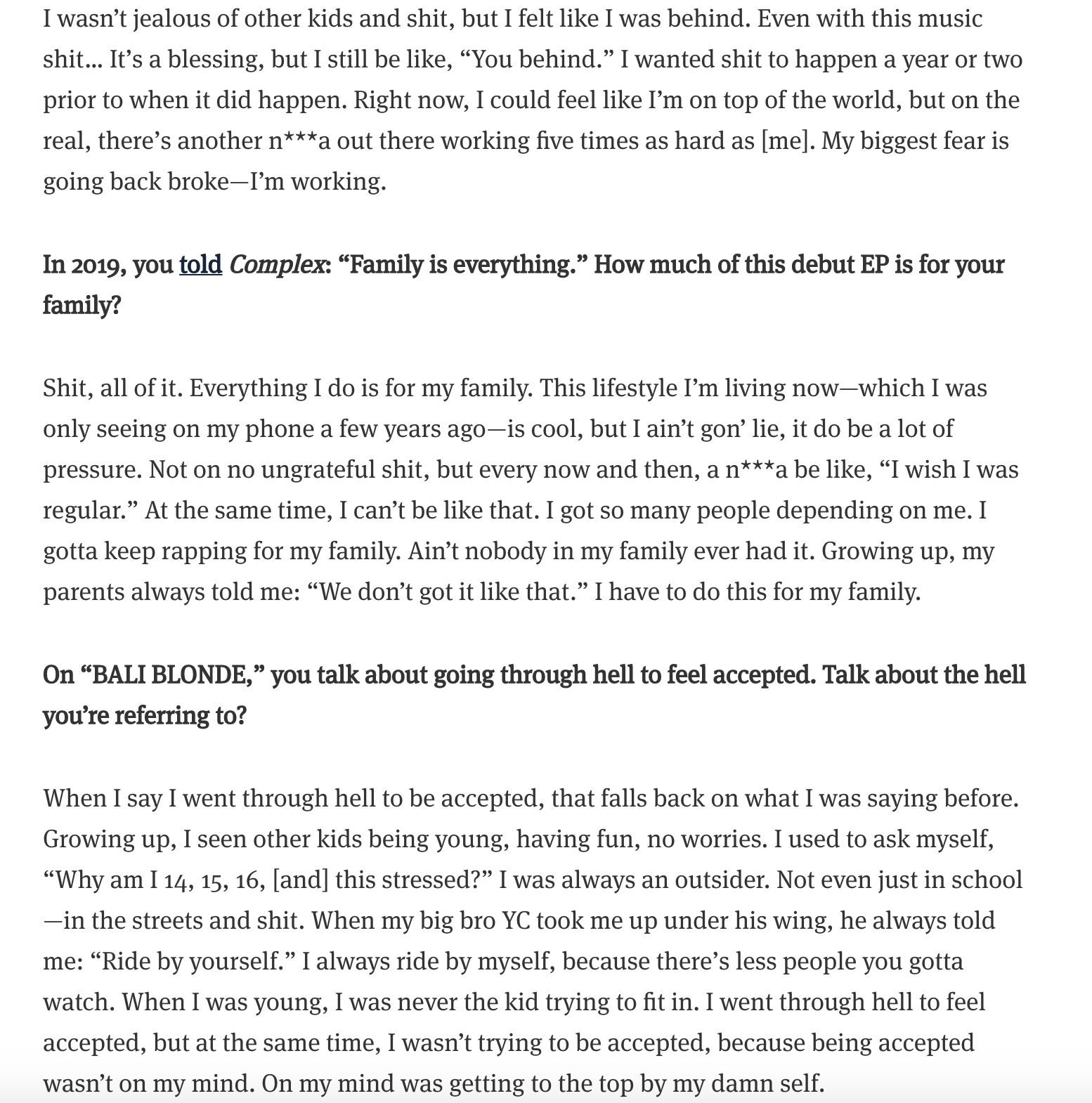 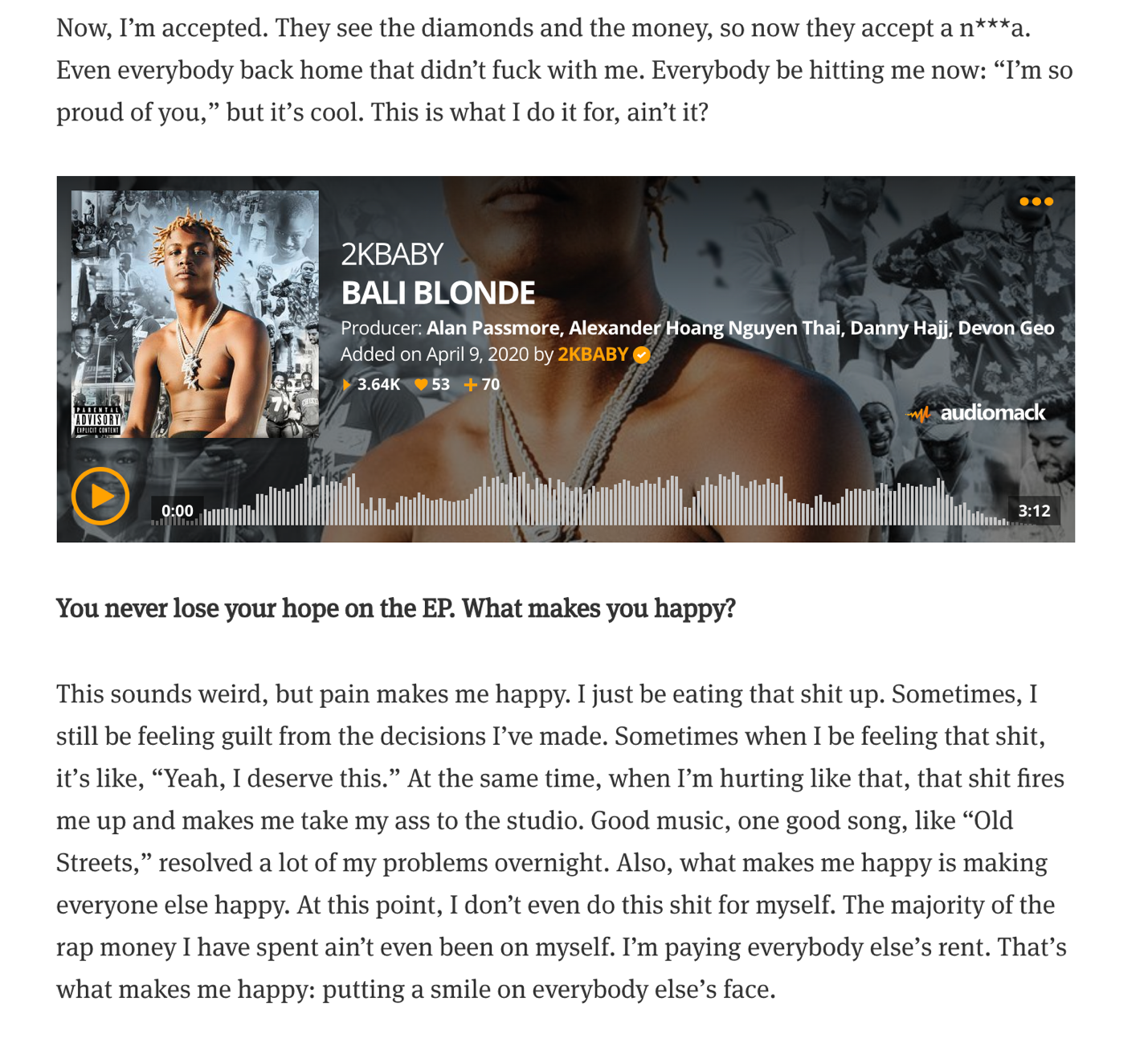 